Einen Dramenauszug als Comic darstellen.Beschreibung/ InhaltMaterial/ MedienEinstieg fakultativVideo zum Thema Comics und/oder Recherche zum Thema „Comic“ auf www.123comics.net.Aufgabe: Notiert die wichtigsten Aspekte zum Thema „Comic“. Smartboard; SmartphoneVideo: z.B.:  Youtube: „Was sind Comics“ – Geschichte des Comics.t1p.de/crq0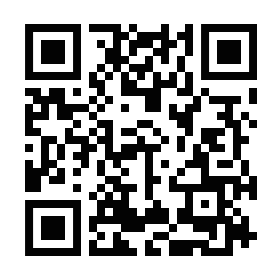 Info-Seite: www.123comics.nett1p.de/gs1y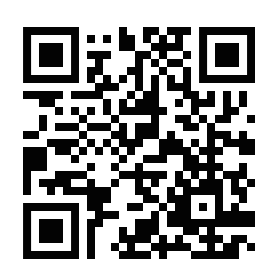 VorbereitungGruppeneinteilung und Zuteilung der Dramenauszüge. Je nach Länge des Dramas kann sich hierbei auf Schlüsselszenen beschränkt werden oder das komplette Drama wird auf die Klasse aufgeteilt.DramaGAPlanung des Comics. SuS erarbeiten den zugeteilten Dramenauszug, planen die Panels und integrieren comicsprachliche Elemente.Arbeitsblattt1p.de/fdo6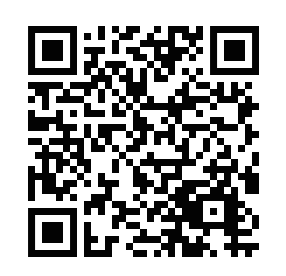 GAUmsetzung. SuS legen auf  www.makebeliefscomix.com einen kostenlosen Comic an.Arbeitsblatt und AnleitungPC; Tablett1p.de/hqpu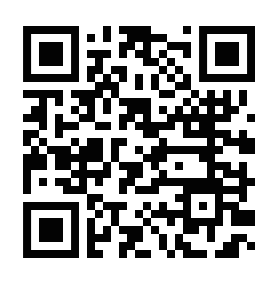 GAGruppen senden ihren Comic per Email an die Lehrkraft und eines der Gruppenmitglieder und drucken ihr Ergebnis anschließend aus.Arbeitsblatt und AnleitungPC; Tablet; DruckerESDie Comics werden dem Dramenverlauf entsprechend sortiert und kopiert. Alternativ können die Gruppenergebnisse per Email an die SuS versendet werden oder online zur Verfügung gestellt werden. SuS erhalten Ergebnisse gedruckt, per Email o.ä.